Asambleas de los Estados miembros de la OMPIQuincuagésima tercera serie de reunionesGinebra, 8 y 9 de mayo de 2014LISTA DE DOCUMENTOS PREPARATORIOSpreparada por la Secretaría[Fin del documento]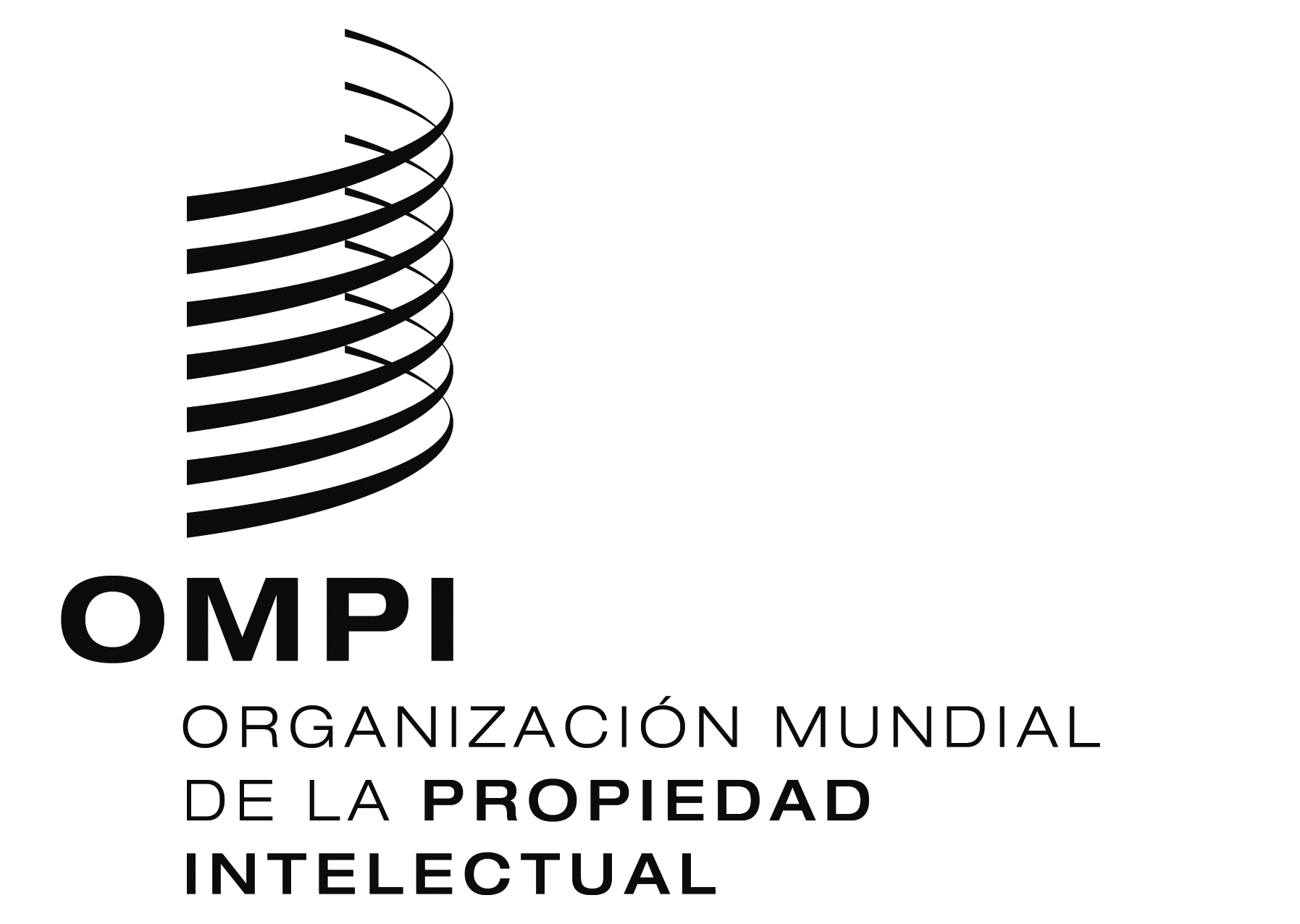 SA/53/INF/2 Prov.A/53/INF/2 Prov.A/53/INF/2 Prov.ORIGINAL:  InglésORIGINAL:  InglésORIGINAL:  Inglésfecha:  30 de abril de 2014fecha:  30 de abril de 2014fecha:  30 de abril de 2014SignaturaSignaturaIdiomasTemaA/53/INF/1A/53/INF/1A,C,E,F,R,SInformación generalA/53/INF/2 Prov.A/53/INF/2 Prov.A,C,E,F,R,SLista de documentos preparatoriosA/53/INF/3 Prov.A/53/INF/3 Prov.E,FLista provisional de participantesA/53/1 Prov.2A/53/1 Prov.2A,C,E,F,R,SProyecto de orden del día, consolidado y anotadoA/53/2A/53/2A,C,E,F,R,SNombramiento del Director General****WO/GA/45/1A,C,E,F,R,SA,C,E,F,R,SCondiciones de nombramiento del Director GeneralWO/GA/45/2A,C,E,F,R,SA,C,E,F,R,SCuestiones relativas a la convocación de una conferencia diplomática para la adopción de un tratado sobre el Derecho de los diseños industriales